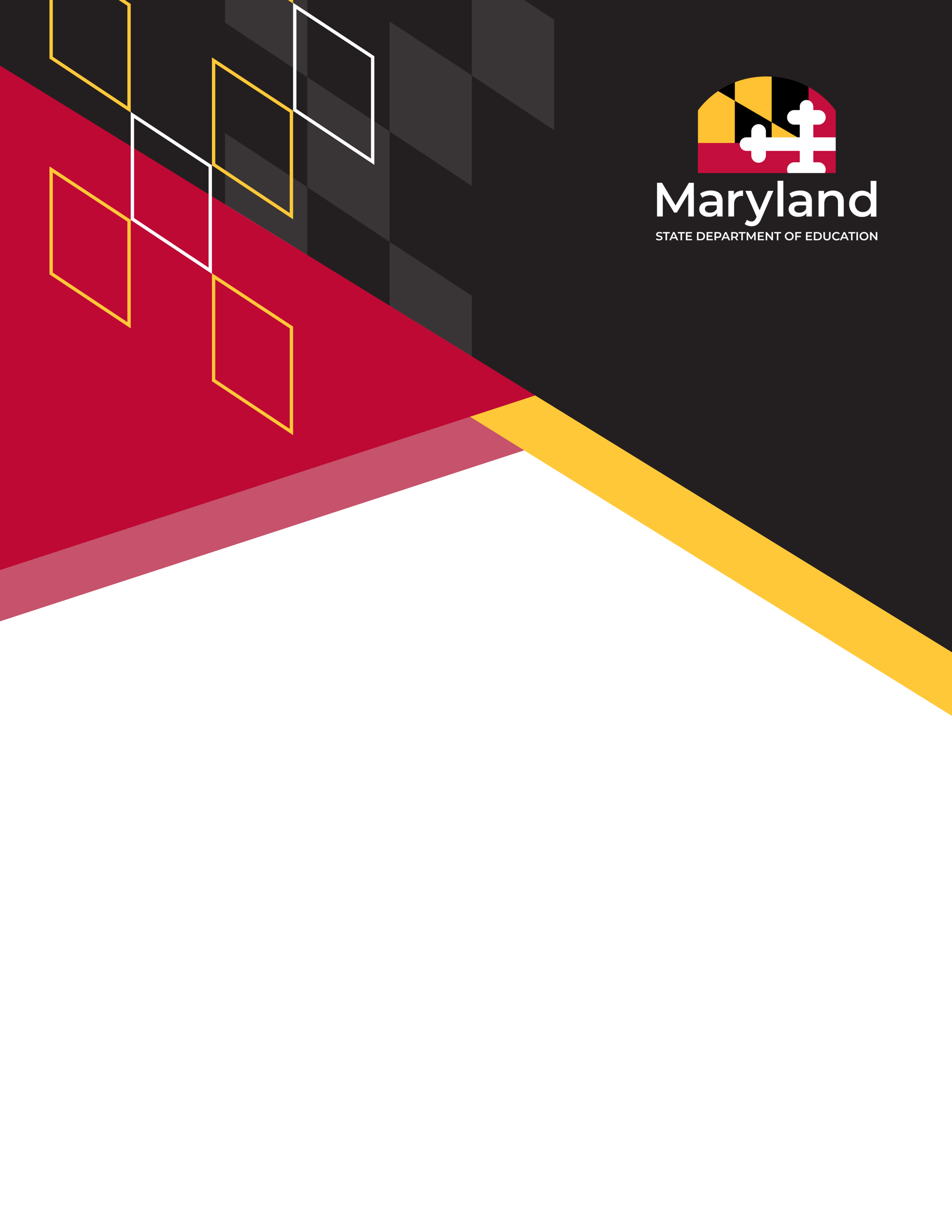 EPP Targeted Submission
Division of Educator EffectivenessApril 2024Carey M. Wright, Ed.D. 
Interim State Superintendent of Schools Geoffrey Sanderson
Deputy State Superintendent of Accountability
Office of AccountabilityKelly Meadows
Assistant State Superintendent
Division of Educator EffectivenessWes Moore
GovernorClarence C. Crawford
President, Maryland State Board of EducationJoshua L. Michael, Ph.D. (Vice President)Shawn D. Bartley, Esq.Chuen-Chin Bianca Chang, MSN, PNP, RN-BCSusan J. Getty, Ed.D.Dr. Monica GoldsonNick GreerDr. Irma E. JohnsonDr. Joan Mele-McCarthy, D.A., CCC-SLPRachel L. McCuskerSamir Paul, Esq.Holly C. Wilcox, Ph.D.Abisola Ayoola (Student Member)Table of ContentsDocument Control Information
Document History
Purpose and DirectionsThis targeted submission gives education preparation providers (EPPs) a final opportunity to demonstrate that they have met all statutory and regulatory requirements for State approval. This document allows an EPP to respond to the findings of a review team’s site visit and offsite review of evidence. An EPP will be provided with this document after the conclusion of their on-site visit and be given 30 days in which to complete and submit the targeted submission.In the document that follows, if an Essential Component is marked as needing additional evidence, please read the reviewer comment(s) and use the allocated space to respond. Once the targeted submission has been completed, please submit it to the designated review team Chairperson indicated on the following page. Targeted Submission WorksheetState Approval Review of:EPP NAMEEPP ADDRESSDATE OF SITE VISITReview Team MembersName NameNameMSDE Team Members:NameReview Team Chairperson SignatureMSDE Coordinator SignatureType of VisitInitial	Continuing 	 ConditionsProbation	 Focused 	Essential Component: Literacy and the Science of ReadingThe Literacy and Science of Reading Essential Component ensures the EPP provides teacher candidates experiences that allow them to demonstrate proficiency in literacy processing/reading with sufficient knowledge of literacy/reading theory, as well as instruction and assessment with professional proficiency, including a focus on the equitable factors in literacy/reading instruction. EPPs ensure that proficiency in reading instruction is founded upon research and evidence-based practices.Additional Evidence Needed: Reviewer Comment(s):EPP Response:Essential Component: Comprehensive InstructionThe Comprehensive Instruction Essential Component ensures that EPPs are producing educators that are able provide instruction to all students, and that completers possess knowledge and can implement evidence-based instruction and assessment in core competency areas using culturally responsive practices. Additional Evidence Needed: Reviewer Comment(s):EPP Response:Essential Component: Cultural ResponsivenessThe Cultural Responsiveness Essential Component ensures teacher candidates who are seeking licensure can apply theory into practice to increase academic achievement and promote critical consciousness and cultural competence for socially, racially, linguistically, or otherwise diverse students.Additional Evidence Needed Reviewer Comment(s):EPP Response:Essential Component: Partner Schools and Clinical ExperiencesThe Partner Schools and Clinical Experiences Essential Component ensures the EPP establishes and maintains collaborations with PreK-12 institutions to ensure that candidates and completers engage in high quality school-based experiences to prepare them to be effective educators and to help foster cultural and linguistic responsiveness, cultural competence, trauma informed instruction, and restorative practices.Additional Evidence Needed: Reviewer Comment(s):EPP Response:Essential Component: Accountability and ComplianceThe Accountability and Compliance Essential Component ensures the EPP is committed to training effective educators while maintaining compliance with all statutes, policies, and other governance.Additional Evidence Needed: Reviewer Comment(s):EPP Response:Title: Targeted Submission WorksheetSecurity Level:Unclassified – For Official Use OnlyFile Name:MSDE Targeted Submission Worksheet Template.pdfDocument VersionDateSummary of Change1.0February 2024Initial Document